/06- RM 03877MS – Word 2007ATIVIDADE – PÁGINA: 332) Abra seu editor de texto (WORD) e digite o texto que você escreveu na apostila:a) Qual fonte você utilizou? ----------------------------------------------------------------------------------------------------------------------------------------------------------------------b) Qual foi o tamanho da fonte que você utilizou? ----------------------------------------------------------------------------------------------------------------------------------------------------------------------c) Você alterou a cor da fonte? Para qual? ----------------------------------------------------------------------------------------------------------------------------------------------------------------------d) Salve seu trabalho e leia-o para seus amigos! ----------------------------------------------------------------------------------------------------------------------------------------------------------------------3) Explique qual a função dos ícones abaixo: -----------------------------------------------------------------------------------------------------------------------------------------------------------------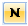  ---------------------------------------------------------------------------------------------------------------------------------------------------------------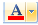  ---------------------------------------------------------------------------------------------------------------------------------------------------------------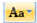  ----------------------------------------------------------------------------------------------------------------------------------------------------------------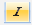 